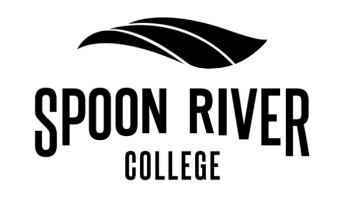 Student Optional Disclosure of Private Mental Health Information FormThe Illinois Student Optional Disclosure of Private Mental Health Act (Public Act 99-278) requires that institutions of higher education, including community colleges, provide to all students the opportunity to authorize the College in writing to disclose certain private mental health information to a person designated by that student.Who can I identify as a designated person?A student may designate a parent, guardian, or other person over the age of 18 to receive certain private mental health information from the College.What information will be disclosed and under what circumstances?The College may disclose a student’s mental health information to the designated person if a qualified examiner, who is employed by the College, determines that the student poses a clear danger to himself, herself, or others.  The purpose of the disclosure in such a case is to protect the student or other person against a clear, imminent risk that the student may inflict serious physical or mental injury, disease, or death on himself, herself, or another individual.  The qualified examiner is required to disclose this information to the designated person as soon as possible, but no more than 24 hours after making the determination that the student poses such a danger. STUDENT AUTHORIZATION	Yes, I authorize disclosure of my mental health information as described above to the individual I have identified on this form, which shall be valid unless and until I revoke it by notifying the College in writing that I am withdrawing this authorization.	No, I do not authorize the College to disclose my private mental health information as described above to a designated person.  If I change my mind, I understand I must submit a new form designating such an individual and authorizing the College to disclose my mental health information to that individual under the circumstances described above.  I also understand that under certain circumstances as allowed and/or required by law, College officials may contact my parents, family members, or others in the event of an emergency without my consent.Signature: _________________________________________________	Date: __________________________________STUDENT INFORMATIONName: ____________________________________________________	Student ID Number: ______________________Date of Birth: _______________________________________________	Phone Number: _________________________Address: ________________________________ City: ________________________ State: __________ Zip: __________	DESIGNATED INDIVIDUAL CONTACT INFORMATIONName: ____________________________________________________	Relationship to Student: ___________________Address: _________________________________City: ________________________ State: __________ Zip: _________Contact Numbers: Cell: ______________________ Work: _______________________ Home: _____________________Submit signed form to:Spoon River College Admissions Office23235 N. County Hwy. 22Canton, IL  61520